 STRUTTURA DIDATTICA SPECIALE DI LINGUE E LETTERATURE STRANIERE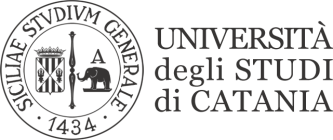                                                                  RAGUSARISULTATI PROVA INTERCORSO DI CULTURA E LETTERATURA GIAPPONESE (L12)11 maggio 2022Mario TALAMO								Matricola		Giudizio	1000002871		Superato	1000003246		Superato	1000003747		Superato	1000003967		Superato	1000002329		Superato	1000004510		Superato	1000002506		Superato	1000002625		Superato	1000002504		Superato	1000002343		Superato	1000002727		Superato	1000004911		Superato	1000002666		Superato	1000009585		Superato con riserva	Y62000827		Superato	1000002648		Superato	DATA PUBBLICAZIONE16/05/2022